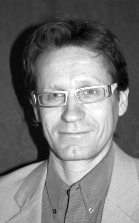 Evropský formulářživotopisu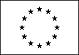 Osobní informaceJménoMaděra, MartinAdresaJINDŘICHA PLACHTY 20, 150 00, Praha 5Telefon(+420) 737.44.62.01E-mailmartinmadera@yahoo.comNárodnostčeskáDatum narození19. prosince 1963Pracovní zkušenosti• Období (od – do)2010-nyní• Jméno a adresa zaměstnavateleSpolupráce s agenturami: PRESTO (http://www.presto.cz/), Ekvinokcium (http://www.ekvinokcium.cz/)• Oblast podnikání nebo název odvětvíPřeklady• Dosažená poziceExterní překladatel• Hlavní pracovní náplň a odpovědnostPřeklady textú z angličtiny do češtiny, z češtiny do angličtiny, ze španělštiny do češtiny a z češtiny do španělštiny (zejména technické překlady)• Období (od – do)2004-nyní• Jméno a adresa zaměstnavateleSpolupráce s firmami ATP, GK (reference: ing. Jarmila Skrbková, e-mail: jarmila.skrbkova@volny.cz)andK (reference: Petr Michálek, e-mail: andk@volny.cz)• Oblast podnikání nebo název odvětvíProjektování pozemních staveb• Dosažená poziceProjektant• Hlavní pracovní náplň a odpovědnostProjekty bytových a nebytových objektů, průmyslové stavby, zaměřování současného stavu objektů, práce v AutoCADu 2000-2006• Období (od – do)2007• Jméno a adresa zaměstnavateleSpolupráce s firmou TEKOM s.r.o. (http://www.tekomcz.cz)• Oblast podnikání nebo název odvětvíProjektování pozemních staveb• Dosažená poziceProjektant, statik• Hlavní pracovní náplň a odpovědnostProjekty příhradových ocelových konstrukcí stožárů pro mobilní operátory• Období (od – do)2003-2004• Jméno a adresa zaměstnavateleSpolupráce s firmami ARCHPLANE s.r.o. a GK• Oblast podnikání nebo název odvětvíProjektování pozemních staveb• Dosažená poziceProjektant• Hlavní pracovní náplň a odpovědnostProjekty bytových a nebytových objektů, průmyslové stavby, zaměřování současného stavu objektů, práce v AutoCADu 2000-2006• Období (od – do)2000-2002• Jméno a adresa zaměstnavateleZaměstnán ve firmě AP&K Praha, projekční kancelář• Oblast podnikání nebo název odvětvíProjektování pozemních staveb• Dosažená poziceProjektant• Hlavní pracovní náplň a odpovědnostZaměřování současného stavu objektů, práce v AutoCADu 12• Období (od – do)1999• Jméno a adresa zaměstnavateleSpolupráce s firmou METALconsult s.r.o.• Oblast podnikání nebo název odvětvíProjektování pozemních staveb• Dosažená poziceProjektant• Hlavní pracovní náplň a odpovědnostProjekty hotelu, práce v AutoCADu 14 • Období (od – do)1997-1999• Jméno a adresa zaměstnavateleSpolupráce s firmou AP&K Praha, projekční kancelář• Oblast podnikání nebo název odvětvíProjektování pozemních staveb• Dosažená poziceProjektant• Hlavní pracovní náplň a odpovědnostZaměřování současného stavu objektů, práce v AutoCADu 12• Období (od – do) 1996• Jméno a adresa zaměstnavateleSpolupráce s firmou PK Studio• Oblast podnikání nebo název odvětvíProjektování pozemních staveb• Dosažená poziceProjektant• Hlavní pracovní náplň a odpovědnostProjekty bytových a nebytových objektů, průmyslové stavby, zaměřování současného stavu objektů, práce v AutoCADu 12Vzdělání a kurzy• Období (od – do)1985-1991• Název a typ organizace poskytující vzdělání či kurzyČVUT, Stavební fakulta, Praha• Hlavní předměty/praktické dovednostiPozemní stavby• Získaný titulinženýr• Úroveň v národní klasifikaci
(pokud možno uvést)Státní zkouška, viz Přílohy 2 a 3 – kopie diplomu a státní zkoušky• Období (od – do)1983-1985• Název a typ organizace poskytující vzdělání či kurzySPŠ stavební, České Budějovice, studium absolventů gymnázia• Hlavní předměty/praktické dovednostiPozemní stavby• Získaný titul• Úroveň v národní klasifikaci
(pokud možno uvést)Maturita (pozemní stavitelství, beton)• Období (od – do)1979-1983• Název a typ organizace poskytující vzdělání či kurzyGymnázium Tábor, přírodovědná větev• Hlavní předměty/praktické dovednosti• Získaný titul• Úroveň v národní klasifikaci
(pokud možno uvést)Maturita (matematika, zeměpis, český jazyk, ruský jazyk)Osobní schopnosti a dovednostizískané během života či práce, ale ne nezbytně zakončené oficiálními certifikáty či diplomyMateřský jazykčeštinaOstatní jazykyšpanělština• Porozumění (Poslech)Výborně (C2)• Porozumění (Čtení)Výborně (C2)• Mluvení (ústní interakce)Výborně (C1)• Mluvení (samostantný ústní projev)Výborně  (C1)• PsaníVýborně (C1)angličtina• Porozumění (Poslech)Výborně (C1)• Porozumění (Čtení)Výborně (C1)• Mluvení (ústní interakce)Dobře (B2)• Mluvení (samostantný ústní projev)Dobře (B2)• PsaníVýborně (C1)francouzština• Porozumění (Poslech)DOBŘE (b2)• Porozumění (Čtení)DOBŘE (b2)• Mluvení (ústní interakce)Dobře (B2)• Mluvení (samostantný ústní projev)Dobře (B2)• PsaníDOBŘE (b2)ruština• Porozumění (Poslech)Výborně (C1)• Porozumění (Čtení)Výborně (C1)• Mluvení (ústní interakce)Dobře (B1)• Mluvení (samostantný ústní projev)Dobře (B1)• PsaníDOBŘE (b2)italština• Porozumění (Poslech)DOBŘE (b1)• Porozumění (Čtení)DOBŘE (b2)• Mluvení (ústní interakce)Dobře (B1)• Mluvení (samostantný ústní projev)DOBŘE (B1)• PsaníDOBŘE (b2)Sociální schopnosti
a dovednostiSoužití a spolupráce s lidmi; v multikulturním prostředí; na pozicích, kde je komunikace důležitou součástí; a v situacích, kde je nezbytná týmová spolupráce (např. kultura a sport), doma apod.Schopnoist komunikovat (i na odborné úrovni) s lidmi z různých  kulturních okruhů v různých jazycích,schopnost adaptace a flexibilitaOrganizační schopnosti
a dovednosti Koordinace a řízení lidí, projektů, rozpočtů; v práci, dobrovolné činnosti (např. kultura a sport), doma apod.Schopnost pracovat samostatně i v týmu, schopnost pracovat současně na několika či více projektech, zkušenosti s týmovou prací v průběhu projektuTechnické schopnosti
a dovednostiVýpočetní technika, speciální přístroje, nástroje apod.Počítače- Windows Office, Corel, Adobe Ilustrator, AutoCAD 12-2009, feat   internet, outlook, google earthUmělecké schopnosti a dovednostiHudba, literatura, výtvarné umění, atd.Ve volném čase se věnuji literatuře, napsal jsem několik povídek, esejů a jiiných literárních dělOstatní schopnosti a dovednostiJiné, výše neuvedené schopnosti a dovednostizájem o cizí jazyky a kultury, historie, geografiecestování, sportŘidičský průkaz(y)Skupiny B, od roku 2003